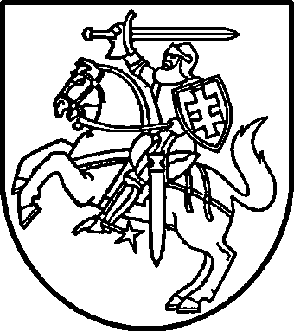 VALSTYBINIO SOCIALINIO DRAUDIMO FONDO VALDYBOSPRIE SOCIALINĖS APSAUGOS IR DARBO MINISTERIJOSDIREKTORIUSĮSAKYMASDĖL VALSTYBINIO SOCIALINIO DRAUDIMO FONDO VALDYBOS PRIE SOCIALINĖS APSAUGOS IR DARBO MINISTERIJOS DIREKTORIAUS 2008 M. RUGSĖJO 26 D. ĮSAKYMO NR. V-449 „DĖL VALSTYBINIO SOCIALINIO DRAUDIMO FONDO VALDYBOS PRIE SOCIALINĖS APSAUGOS IR DARBO MINISTERIJOS SUPAPRASTINTŲ VIEŠŲJŲ PIRKIMŲ TAISYKLIŲ PATVIRTINIMO" PAKEITIMO2014 m. gruodžio 4 d. Nr. V-745Vilnius1. P a k e i č i u Valstybinio socialinio draudimo fondo valdybos prie Socialinės apsaugos ir darbo ministerijos supaprastintų viešųjų pirkimų taisykles, patvirtintas Valstybinio socialinio draudimo fondo valdybos prie Socialinės apsaugos ir darbo ministerijos (toliau – Fondo valdyba) direktoriaus 2008 m. rugsėjo 26 d. įsakymu Nr. V-449 „Dėl Valstybinio socialinio draudimo fondo valdybos prie Socialinės apsaugos ir darbo ministerijos supaprastintų viešųjų pirkimų taisyklių patvirtinimo“ (su Fondo valdybos direktoriaus 2012 m. gegužės 2 d. įsakymo Nr. V-185 „Dėl Valstybinio socialinio draudimo fondo valdybos prie Socialinės apsaugos ir darbo ministerijos direktoriaus 2008 m. rugsėjo 26 d. įsakymo Nr. V-449 "Dėl Valstybinio socialinio draudimo fondo valdybos prie Socialinės apsaugos ir darbo ministerijos supaprastintų viešųjų pirkimų taisyklių patvirtinimo" pakeitimo“, Fondo valdybos direktoriaus 2012 m. spalio 17 d. įsakymo Nr. 515 „Dėl Valstybinio socialinio draudimo fondo valdybos prie Socialinės apsaugos ir darbo ministerijos direktoriaus 2008 m. rugsėjo 26 d. įsakymo Nr. V-449 „Dėl Valstybinio socialinio draudimo fondo valdybos prie Socialinės apsaugos ir darbo ministerijos supaprastintų viešųjų pirkimų taisyklių patvirtinimo“ pakeitimo“, Fondo valdybos direktoriaus 2013 m. gruodžio 9 d. įsakymo Nr. VE-223 „Dėl Valstybinio socialinio draudimo fondo valdybos prie Socialinės apsaugos ir darbo ministerijos direktoriaus 2008 m. rugsėjo 26 d. įsakymo Nr. V-449 „Dėl Valstybinio socialinio draudimo fondo valdybos prie Socialinės apsaugos ir darbo ministerijos supaprastintų viešųjų pirkimų taisyklių patvirtinimo“ pakeitimo“ ir Fondo valdybos direktoriaus 2014 m. sausio 3 d. įsakymo Nr. V-3 „Dėl Valstybinio socialinio draudimo fondo valdybos prie Socialinės apsaugos ir darbo ministerijos direktoriaus 2008 m. rugsėjo 26 d. įsakymo Nr. V-449 „Dėl Valstybinio socialinio draudimo fondo valdybos prie Socialinės apsaugos ir darbo ministerijos supaprastintų viešųjų pirkimų taisyklių patvirtinimo“ pakeitimo“ pakeitimais): 1.1. Išdėstau 108.1.4.3 punktą taip:„108.1.4.3. kai sudaromos pašto paslaugų pirkimo sutarties vertė neviršija 200 000 Lt (be pridėtinės vertės mokesčio)“;1.2. Išdėstau 111.3 punktą taip:„111.3. būtina skubiai įsigyti reikalingų prekių, paslaugų ar darbų, o vykdant apklausą raštu prekių, paslaugų ar darbų nepavyktų įsigyti laiku“.2. Į p a r e i g o j u:2.1. Fondo valdybos Informacinės sistemos eksploatavimo ir informacijos valdymo skyrių šio įsakymo skaitmenines kopijas išsiųsti Fondo valdybos direktoriaus pavaduotojams, Fondo valdybos skyriams.2.2. Fondo valdybos Viešųjų pirkimų skyrių paskelbti šį įsakymą Centrinėje viešųjų pirkimų informacinėje sistemoje.2.3. Fondo valdybos Klientų aptarnavimo metodikos ir informavimo skyrių paskelbti šį įsakymą Fondo valdybos interneto ir Valstybinio socialinio draudimo fondo administravimo įstaigų intraneto svetainėse.Direktorius                                                                                                     Mindaugas Sinkevičius